If Not Now, When?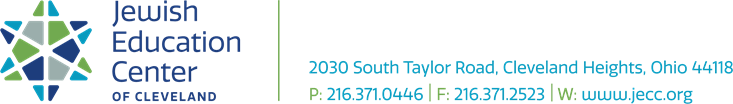 Questions to Consider Bringing the 3+3 Curriculum to Your SchoolQuestionInitial ThoughtsAnswersResources or partnerships neededWhen to use - what time of year.Where to use - what grades.Which stakeholders need to be part of the change process, and when?What information needs to be conveyed to parents and when?What additional information or supports might your faculty need, as learners themselves, to effectively thread the EU, the texts, and the gifting framework throughout their learners’ experiences?How can the text be shared most effectively with faculty?Which faculty members currently have strength in 4 practices and can assist in preparing other faculty members?What are the places, both virtual and physical, you can use to reinforce the EU and keep the core texts in front of learners and their families? Consider intent and how specific spaces for emphasis might impact learners, faculty, and families (other members of your community?)Which practices will require the most professional development, and where can you include that PDWhat other questions are YOU considering?